แบบฟอร์มการขอเผยแพร่ข้อมูลผ่านเว็บไซต์ของสำนักงานสาธารณสุขอำเภอลานสัก             บันทึกข้อความ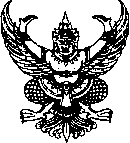 ส่วนราชการ  สำนักงานสาธารณสุขอำเภอลานสัก  อำเภอลานสัก  จังหวัดอุทัยธานี    61160                                      ที่   อน 0732/19                                   วันที่       ๘      มกราคม  2563     เรื่อง   ขอพิจารณาลงนามในประกาศ และขออนุมัติเผยแพร่ในเว็บไซด์เรียน	สาธารณสุขอำเภอลานสักเรื่องเดิม		ตามที่รัฐบาลกำหนดให้หน่วยงานภาครัฐ ดำเนินการตามหลักเกณฑ์การประเมินคุณธรรม และความโปร่งใสการดำเนินงานของหน่วยงานภาครัฐ (Integrity and Transparency Assessm ent : ITA) ประเด็นการป้องกันการรับสินบนทุกรูปแบบ เพื่อป้องกันการทุจริตและประพฤติมิชอบ และสอดคล้องกับยุทธศาสตร์ชาติว่าด้วยการป้องกันและปราบปรามการทุจริต		ข้อเท็จจริง		กลุ่มงานบริหารทั่วไป สำนักงานสาธารณสุขอำเภอลานสัก จึงได้จัดทำประกาศสำนักงานสาธารณสุขอำเภอลานสัก เรื่อง มาตรการป้องกันการรับสินบนเพื่อป้องกันการทุจริตและประพฤติมิชอบ เพื่อให้เจ้าหน้าที่ทุกคนได้ยึดถือเป็นแนวทางในการปฏิบัติ และเป็นการสร้างภาพลักษณ์ที่ดีแก่สำนักงานสาธารณสุขอำเภอลานสัก		ข้อพิจารณา		จึงเรียนมาเพื่อโปรดพิจารณา หากเห็นชอบโปรดลงนามในประกาศตาม ที่แนบมาพร้อมนี้ และโปรดอนุมัตินำประกาศนี้เผยแพร่ในเว็บไซต์ ของสำนักงานสาธารณสุขอำเภอลานสัก ต่อไป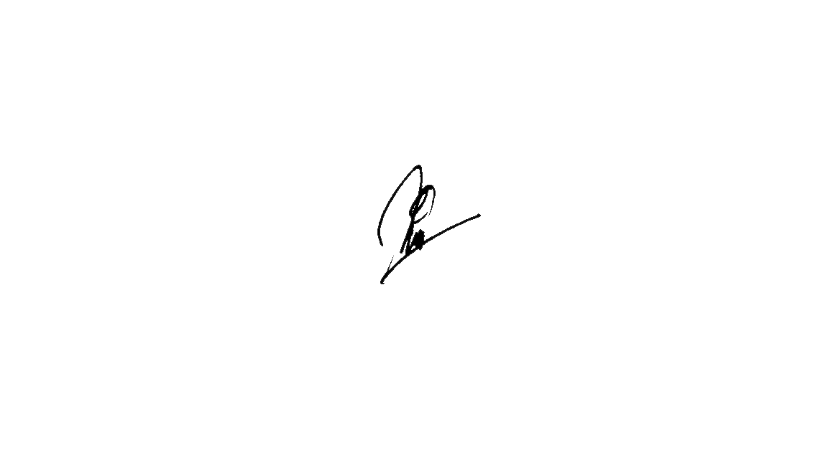                                                                      (นางวาริญา ใจโพธา)                                                             นักวิชาการสาธารณสุขชำนาญการ                    อนุมัติ/อนุญาต		   ไม่อนุมัติ   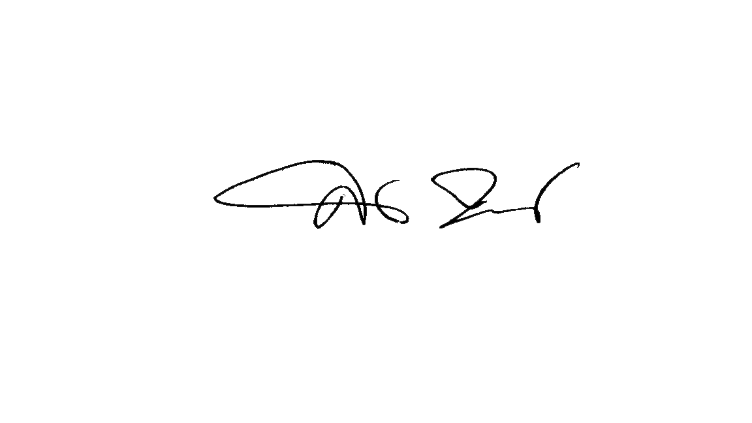                                           (นายสมเจตน์ เจียมเจือจันทร์)                              นักวิชาการสาธารณสุขชำนาญการ รักษาราชการแทน                                                      สาธารณสุขอำเภอลานสักแบบฟอร์มการขอเผยแพร่ข้อมูลผ่านเว็บไซต์ของหน่วยงานในสังกัดสำนักงานปลัดกระทรวงสาธารณสุขชื่อหน่วยงาน  :  สำนักงานสาธารณสุขอำเภอลานสักวัน/เดือน/ปี   :   8  มกราคม 2563หัวข้อ :   ประกาศสำนักงานสาธารณสุขอำเภอลานสัก เรื่อง มาตรการป้องกันการรับสินบนเพื่อป้องกันการทุจริตและประพฤติมิชอบรายละเอียดข้อมูล  (โดยสรุปหรือเอกสารแนบ)           ประกาศสำนักงานสาธารณสุขอำเภอลานสัก เรื่อง มาตรการป้องกันการรับสินบนเพื่อป้องกันการทุจริตและประพฤติมิชอบ-	แบบฟอร์มการเผยแพร่ข้อมูลต่อสาธารณะผ่าน Web site สำนักงานสาธารณสุขอำเภอลานสัก-	Print Screen จาก Web site สำนักงานสาธารณสุขอำเภอลานสักLink ภายนอก : http://lansakhealth.comหมายเหตุ  :         ผู้รับผิดชอบการให้ข้อมูล                                                     ผู้อนุมัติรับรอง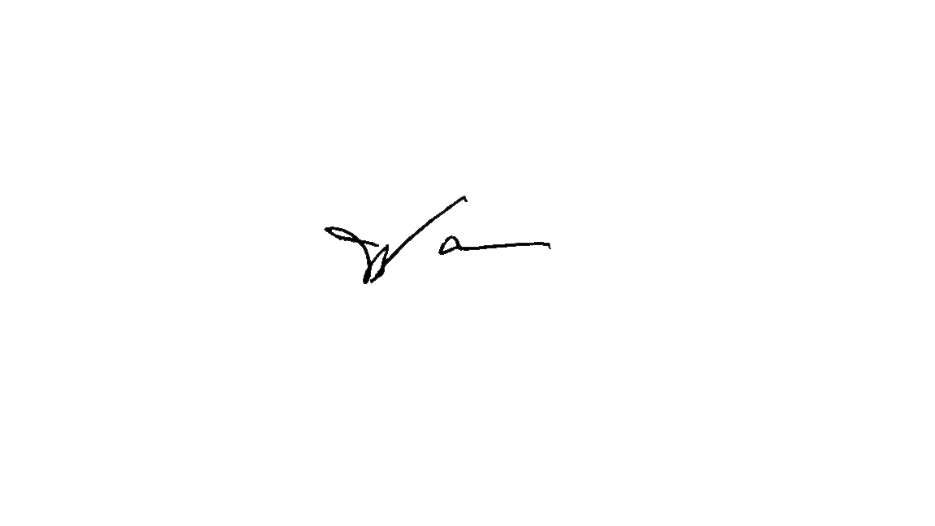            (นายบงกฏ พัฒนา)				              (นายสมเจตน์ เจียมเจือจันทร์)  ตำแหน่ง  นักวิชาการสาธารณสุขชำนาญการ                            ตำแหน่ง  สาธารณสุขอำเภอลานสัก        วันที่  ๘  มกราคม  พ.ศ.2563	                                  วันที่  ๘  มกราคม  พ.ศ.2563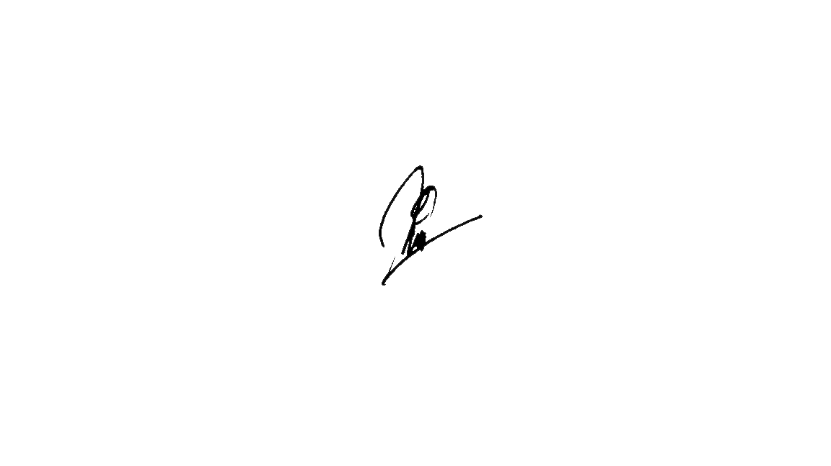       ผู้รับผิดชอบการนำข้อมูลขึ้นเผยแพร่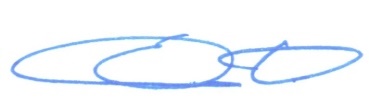     (นางวาริญา ใจโพธา)                                            นักวิชาการสาธารณสุขชำนาญการ                                               วันที่  ๘  มกราคม  พ.ศ.2563